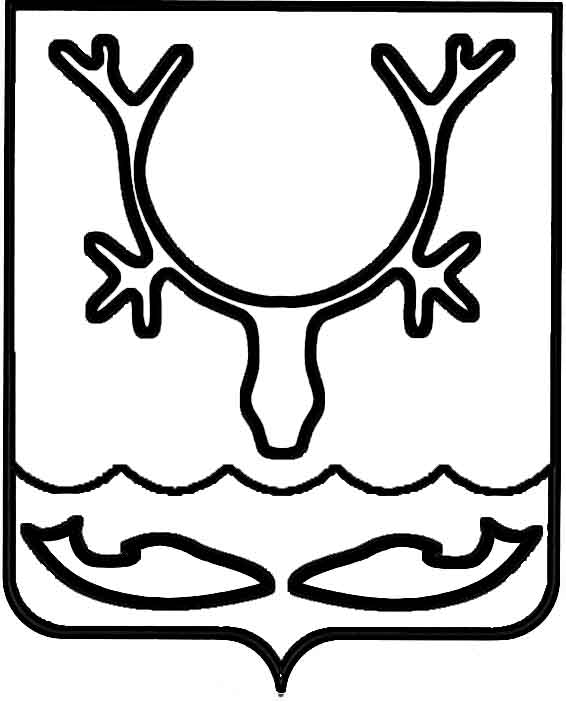 Администрация МО "Городской округ "Город Нарьян-Мар"ПОСТАНОВЛЕНИЕот “____” __________________ № ____________		г. Нарьян-МарО внесении изменения в постановление Администрации муниципального образования "Городской округ "Город Нарьян-Мар"                  от 19.07.2013 № 1418Администрация МО "Городской округ "Город Нарьян-Мар" П О С Т А Н О В Л Я Е Т:Внести в постановление Администрации муниципального образования "Городской округ "Город Нарьян-Мар" от 19.07.2013 № 1418 "Об утверждении порядка предоставления субсидии в виде грантов социально ориентированным некоммерческим организациям МО "Городской округ "Город Нарьян-Мар"  изменение, изложив приложение № 4 в новой редакции (Приложение). 2.	Настоящее постановление вступает в силу с момента принятия, подлежит опубликованию в официальном бюллетене городского округа "Город Нарьян-Мар" и размещению на официальном сайте МО "Городской округ "Город Нарьян-Мар" www.adm-nmar.ru .Приложениек постановлению Администрации МО "Городской округ "Город Нарьян-Мар" от 06.11.2015 № 1273"Приложение № 4Состав конкурсной комиссии по отбору проектов социально ориентированных некоммерческих организаций для предоставления грантов из бюджета МО "Городской округ "Город Нарьян-Мар"0611.20151273Глава МО "Городской округ "Город Нарьян-Мар" Т.В.ФедороваЛяпунова Елена Леонидовна - заместитель главы Администрации МО "Городской округ "Город Нарьян-Мар" по взаимодействию с органами государственной власти и общественными организациями, председатель комиссии;Кислякова Елена Сергеевна - заместитель главы Администрации МО "Городской округ "Город Нарьян-Мар"                    по экономике и финансам, заместитель председателя комиссии;Синявина Зоя Михайловна - ведущий специалист отдела организационной работы и общественных связей управления организационно-информационного обеспечения Администрации МО "Городской округ "Город Нарьян-Мар".Члены комиссии:Дроздова Вера Авенировна- депутат Совета городского округа "Город Нарьян-Мар" (по согласованию);Захарова Марина Анатольевна- начальник Управления финансов Администрации МО "Городской округ "Город Нарьян-Мар";Максимова Алина Александровна - начальник отдела организационной работы и общественных связей управления организационно-информационного обеспечения Администрации МО "Городской округ "Город Нарьян-Мар";Мартынов Виталий Валерьевич - ведущий специалист по связям                           с общественностью отдела организационной работы и общественных связей управления организационно-информационного  обеспечения Администрации МО "Городской округ "Город Нарьян-Мар";Метелина Надежда Васильевна - специалист по работе с населением                        1 категории отдела организационной работы и общественных связей управления организационно-информационного  обеспечения Администрации МО "Городской округ "Город Нарьян-Мар";Никулин Сергей Константинович- начальник управления организационно-информационного обеспечения Администрации МО "Городской округ "Город Нарьян-Мар";Солопов Андрей Владимирович- начальник отдела по обеспечению деятельности депутатов и работы                         с населением Совета городского округа "Город Нарьян-Мар" (по согласованию);Сочнева Елена Андреевна- начальник управления экономического и инвестиционного развития Администрации МО "Городской округ "Город Нарьян-Мар";Храпова Ганна Петровна- начальник управления финансирования, бухгалтерского учета и материально-технического обеспечения Администрации МО "Городской округ "Город Нарьян-Мар";Шишкин Антон Георгиевич- главный специалист экспертного отдела  правового управления Администрации МО "Городской округ "Город Нарьян-Мар".".